муниципальное образование«зеленоградский городской округ» КАЛИНИНГРАДСКОЙ ОБЛАСТИГЛАВАПОСТАНОВЛЕНИЕ«11» февраля 2020 года № 89ЗеленоградскО внесении изменений в постановление главы муниципального образования «Зеленоградский городской округ» от 27 ноября 2019 года № 84 «О проведении публичных слушаний по проекту внесения изменений в генеральный план муниципального образования «Зеленоградский городской округ»	В соответствии со статьей 27 Устава муниципального образования «Зеленоградский городской округ» Калининградской области, решением окружного Совета депутатов муниципального образования «Зеленоградский городской округ» от 20 июня 2018 года № 238 «Об утверждении Порядка организации и проведения публичных слушаний по проекту генерального плана, проекту правил землепользования и застройки, проекту планировки территории, проекту межевания территории, проекту правил благоустройства территорий, проектам, предусматривающим внесение изменений в один из указанных утвержденных документов, проекту решения о предоставлении разрешения на условно разрешенный вид использования земельного участка или объекта капитального строительства, проекту решения о предоставлении разрешения на отклонение от предельных параметров разрешенного строительства, реконструкции объектов капитального строительства в муниципальном образовании «Зеленоградский городской округ»                              п о с т а н о в л я ю:Внести в постановление главы муниципального образования «Зеленоградский городской округ» от 27 ноября 2019 года № 84                              «О проведении публичных слушаний по проекту внесения изменений в генеральный план муниципального образования «Зеленоградский городской округ» (с изменениями, внесенными постановлениями главы муниципального образования «Зеленоградский городской округ» от 27 декабря 2019 года № 86, от 16 января 2020 года № 87) следующие изменения:в пункте 1 слова «14 февраля 2020 года в 17 часов» заменить словами «25 февраля 2020 года в 18 часов»;пункт 2 изложить в следующей редакции:«2. Местом проведения публичных слушаний определить городской Центр культуры и искусства по адресу: г. Зеленоградск, Курортный проспект, д.11.»;в подпункте 4 пункта 3 слова «13 февраля» заменить словами «24 февраля»; в пункте 4 слова «13 февраля» заменить словами «24 февраля»;в пункте 5 слова «13 февраля» заменить словами «24 февраля».Организатору проведения публичных слушаний - администрации муниципального образования «Зеленоградский городской округ»               (Кошевой С.А) внести соответствующие изменения в оповещение о начале публичных слушаний, опубликовать его в газете «Волна» и разместить на официальном сайте органов местного самоуправления Зеленоградского городского округа в информационно-телекоммуникационной сети «Интернет» (http://www.zelenogradsk.com/) не позднее 13 февраля 2020 года.	3. Постановление вступает в силу со дня официального опубликования.Глава Зеленоградского городского округа		    		          С.В. Кулаков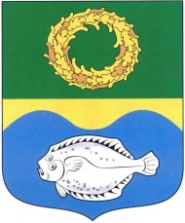 